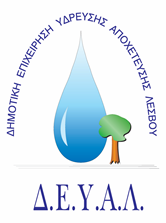   ΔΗΜΟΤΙΚΗ ΕΠΙΧΕΙΡΗΣΗ                                                              Ημερομηνία:28-09-2020ΥΔΡΕΥΣΗΣ ΑΠΟΧΕΤΕΥΣΗΣ                                             ΛΕΣΒΟΥ                                                                                                          Προς                                                                                                          Δ.Ε.Υ.Α. ΛέσβουΕΝΔΕΙΚΤΙΚΟΣ ΠΡΟΥΠΟΛΟΓΙΣΜΟΣ	Προς Υπογραφή Προσφέροντος ή Εκπροσώπου του……………………………………………………… Όνομα υπογράφοντος……………………………………………….Αρ. Δελτίου Ταυτότητας/ΔιαβατηρίουΥπογράφοντος………………………………………………..Ιδιότητα υπογράφοντος……………………………………………… ΘΕΜΑ: Προμήθεια αναλώσιμων για εκτυπωτές και φωτοτυπικά μηχανήματα των Γραφείων της ΔΕΥΑ Λέσβου.Αρ. πρωτ.   10841 /28-09-2020Α/ΑΠΟΣΟΤΗΤΑΠΕΡΙΓΡΑΦΗΤΙΜΗ ΜΟΝ. ΚΟΣΤΟΣ16Τόνερ - 502ΗΕ - LEXMARK MS310/415 (5000 Σελ.) ΣΥΜΒΑΤΟ 60,00360,0021Drum - LEXMARK MS 310 50F0Z00 ΓΝΗΣΙΟ 50,0050,0031Τόνερ - AOX52 D4 YELLOW (KONIKA MINOLTA INEO+25) ΓΝΗΣΙΟ45,0045,0041Τόνερ - AOX51 D4 BLACK (KONICA MINOLTA INEO+25) ΓΝΗΣΙΟ40,0040,0051Τόνερ - AOX53 D4 MAGENTA (KONICA MINOLTA INEO+25) ΓΝΗΣΙΟ45,0045,0064Τόνερ - ΦΩΤ. ΜΗΧΑΝ. SHARP MX-315 GT (27.500 Σελ.) ΓΝΗΣΙΟ70,00280,00ΚΑΘΑΡΗ ΑΞΙΑΚΑΘΑΡΗ ΑΞΙΑΚΑΘΑΡΗ ΑΞΙΑΚΑΘΑΡΗ ΑΞΙΑ820,00ΦΠΑ 17%ΦΠΑ 17%ΦΠΑ 17%ΦΠΑ 17%139,40ΣΥΝΟΛΟΣΥΝΟΛΟΣΥΝΟΛΟΣΥΝΟΛΟ959,40